11.05.- klasa 6Temat: Pisownia połączeń literowych en, em, on, om.Przeczytaj informacje w ramce „Zapamiętaj” – s. 265 v –fioletowa książka.Zrób w zeszycie ćwiczenia podane w poniższej karcie pracy, Można wydrukować i wkleić do zeszytu.Lekcja on- line o godzinie 11.00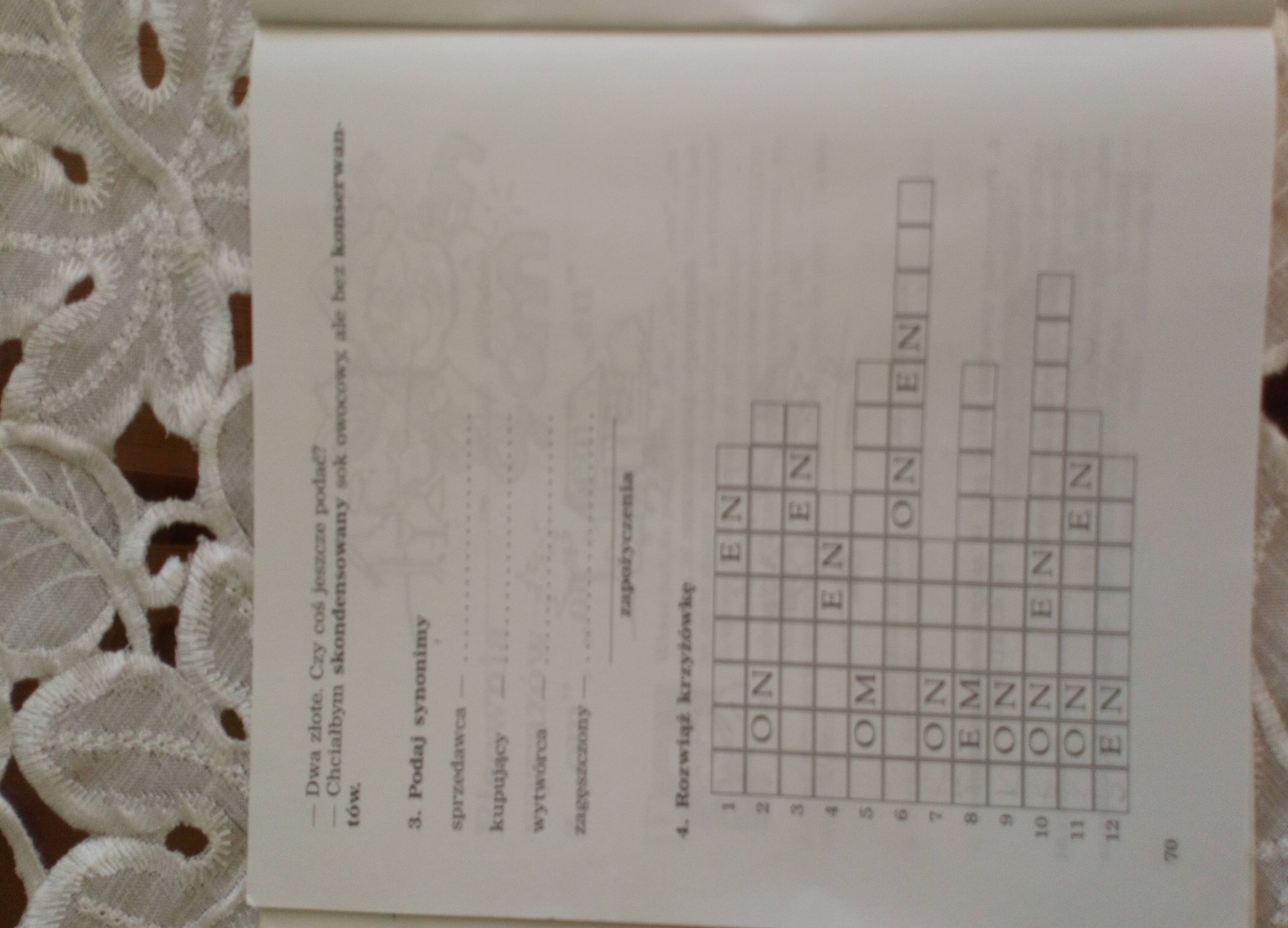 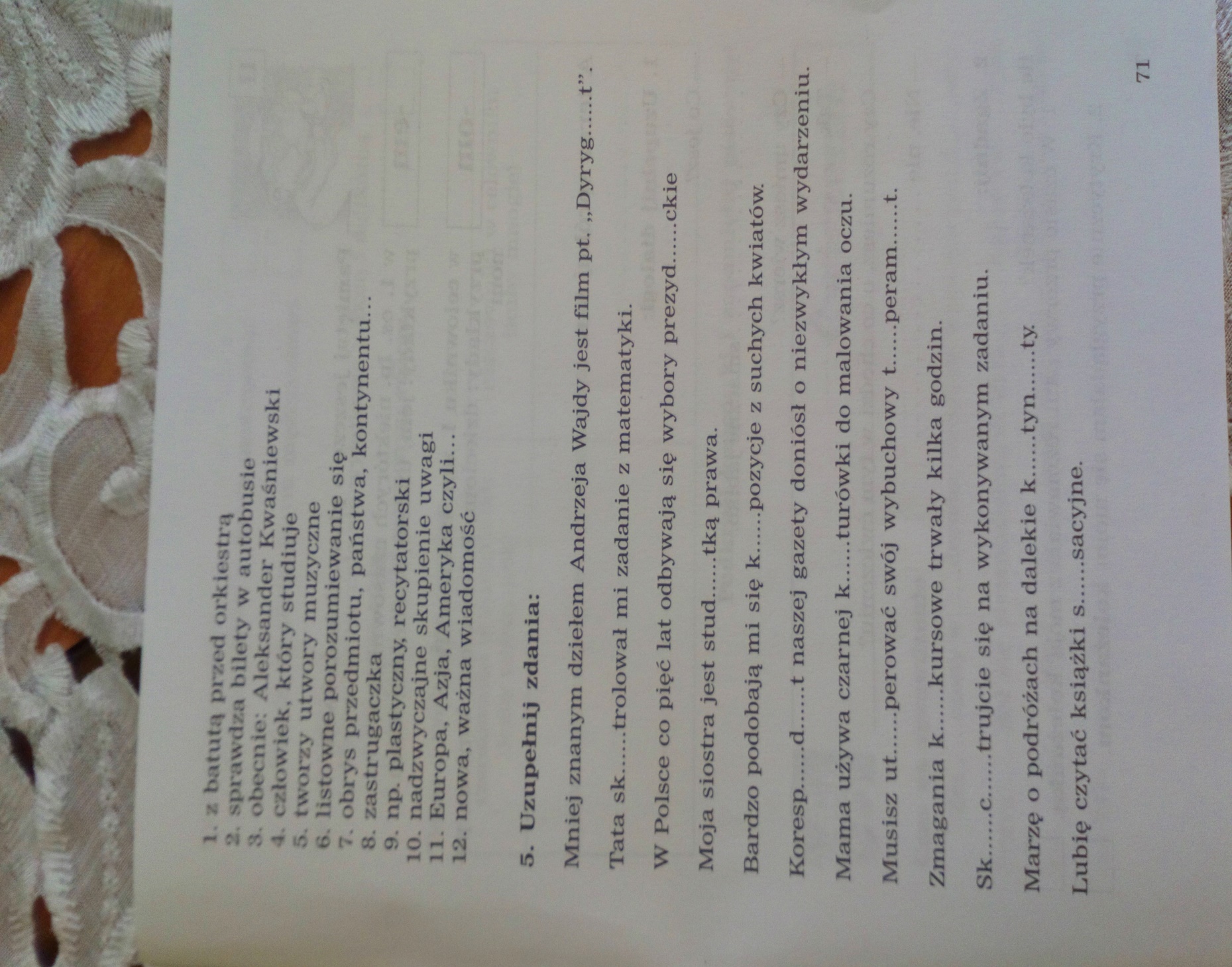 Lekcja on- line o godzinie 11.00